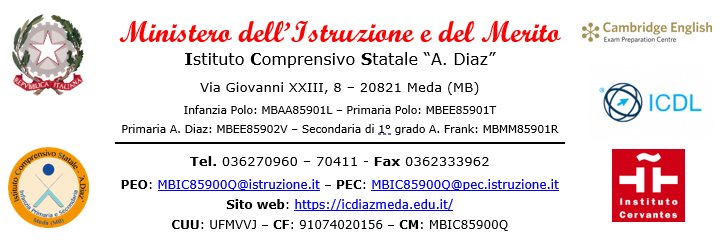 Al Dirigente Scolasticodell’Istituto Comprensivo Statale“A. Diaz”OGGETTO: Autorizzazione uscita autonoma (L. 4/12/2017, n. 172)I sottoscritti _________________________ nato/a a ________________________ il ____________(Cognome e nome del padre/tutore legale)___________________________________ nato/a a ________________________ il ____________(Cognome e nome della madre/tutore legale)in qualità di genitori/tutori/affidatari dell'alunno/a _________________________________________nato/a a ___________________________________________________________ il ____________iscritto/a per l’anno scolastico ______________________________________ presso questo Istituto nel plesso: Primaria “Polo” 	 Primaria “A. Diaz” 	 Secondaria “A. Frank”classe ____________ sez. ____________A U T O R I Z Z A N Ol’Istituto Comprensivo Statale “A. Diaz” di Meda, ai sensi dell’art. 19-bis del Decreto Legge 16/10/2017, n. 148 (convertito, con modificazioni, nella Legge 4/12/2017, n. 172), a consentire l'uscita autonoma del/della proprio/a figlio/a dai locali scolastici al termine dell'orario delle lezioni e/o a usufruire in modo autonomo del servizio di trasporto scolastico.A tal fine, consapevoli delle sanzioni penali previste dalla legge in caso di dichiarazioni mendaci (art.26 della Legge n. 15/1968, artt. 483, 495, 496 del Codice Penale), ai sensi del D.P.R. 445/2000 artt. 46 e 47,D I C H I A R A N Odi essere a conoscenza delle disposizioni organizzative della Scuola e di condividere ed accettare i criteri e le modalità da questa previste in merito alla vigilanza sui minori;di aver preso visione dell’orario delle attività didattiche;di essere nell'impossibilità di provvedere personalmente o mediante persona maggiorenne delegata alla presa in consegna del/della proprio/a figlio/a all'uscita dalla scuola al termine dell'orario delle lezioni;di aver valutato le caratteristiche del tragitto che il/la proprio/a figlio/a percorre per raggiungere l’abitazione o il luogo da loro indicato, compresi i potenziali pericoli, e di non aver rilevato situazioni di rischio;di aver considerato l’età e valutato la necessità di avviare un percorso di auto responsabilizzazione del minore;di aver adeguatamente istruito il/la proprio/a figlio/a sul percorso e le cautele da seguire per raggiungere l’abitazione o il luogo da me indicato;di essere consapevole che il/la proprio/a figlio/a ha capacità autonome di gestire se stesso e il contesto ambientale, dimostrando di conoscere i corretti comportamenti e le principali regole della circolazione stradale, ed evidenziando maturità psicologica, autonomia e adeguate capacità di attenzione, concentrazione e senso di responsabilità, sufficienti per affrontare il tragitto;che il/la minore abitualmente si sposta autonomamente nel contesto urbano senza esser mai incorso/a in incidenti;di essere consapevoli che la presente autorizzazione esonera il personale scolastico dalla responsabilità connessa all'adempimento dell'obbligo di vigilanza al termine dell’orario delle lezioni, anche nella salita e discesa dal mezzo di trasporto e nel tempo di sosta alla fermata utilizzata.I sottoscritti si impegnano:a controllare i tempi di percorrenza e le abitudini del/della proprio/a figlio/a per evitare eventuali pericoli;ad informare tempestivamente la scuola qualora le condizioni di sicurezza del percorso affrontato dal minore si modifichino;a ricordare costantemente al/alla proprio/a figlio la necessità di mantenere comportamenti ed atteggiamenti corretti nel rispetto del codice della strada.I sottoscritti rilasciano la presente autorizzazione anche per l’uscita autonoma del/della proprio/a figlio/a per recarsi a casa a consumare il pranzo e rientrare a scuola e/o dalle attività didattiche ed extracurricolari, alle quali il/la minore partecipa nel corrente anno scolastico e che si svolgono negli orari comunicati per iscritto alle famiglie.Meda, _____________________Firma di entrambi i Genitori/Tutori del minore*_________________________ - _________________________*Nel caso di impossibilità ad acquisire il consenso scritto di entrambi i genitori si invita a firmare anche la dichiarazione sotto riportata.Il/la sottoscritto/a, consapevole delle conseguenze amministrative e penali per chi rilasci dichiarazioni non corrispondenti a verità, ai sensi del DPR 245/2000, dichiara di aver effettuato la scelta/richiesta in osservanza delle disposizioni sulla responsabilità genitoriale di cui agli artt. 316, 337 ter e 337 quater del Codice Civile, che richiedono il consenso di entrambi i Genitori. (Riferimento alla nota del MIUR prot. N. 5336 del 2 Settembre 2015 con oggetto “Indicazioni operative per la concreta attuazione in ambito scolastico della Legge 54/2006 – Disposizioni in materia di separazione dei Genitori e affidamento condiviso dei figli”).Firma dell’interessato/a ____________________________